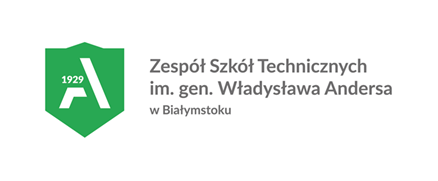 Regulamin Międzynarodowego Konkursu Stolarskiego East Wood MastersORGANIZATOROrganizatorem Międzynarodowego Konkursu Stolarskiego East Wood Masters, zwanego dalej „konkursem”, jest Zespół Szkół Technicznych im. gen. Władysława Andersa w Białymstoku, przy czym jednostką organizacyjną odpowiedzialną za jego organizację jest Centrum Kształcenia Zawodowego nr 6 
w Białymstoku Zespołu Szkół Technicznych im. gen. Władysława Andersa 
w Białymstoku.Organizator ogłaszający konkurs, sprawuje nadzór nad jego prawidłowym przebiegiem i zapewnia obsługę organizacyjną komisji konkursowej.ZAŁOŻENIA KONKURSUPrzystępując do konkursu uczestnicy akceptują zasady zawarte w regulaminie.Regulamin dostępny jest na stronie internetowej organizatora:  http://zst.bialystok.pl/konkurs .Udział w konkursie jest dobrowolny i bezpłatny.Przystępując do udziału w konkursie, uczestnicy wyrażają zgodę na udział w konkursie na zasadach określonych w niniejszym regulaminie.Konkurs skierowany jest do obywateli państw europejskich.  Konkurs odbędzie się w dniu 21-22 marzec 2024 r.Zgłoszenia do konkursu należy kierować na adres organizatora konkursu w nieprzekraczalnym terminie do 03.03.2024 r.Zdobywcy I, II i III miejsca nagrodzeni zostaną dyplomami oraz nagrodami rzeczowymi, natomiast pozostali uczestnicy otrzymają dyplomy.Temat pracy konkursu zostanie podany uczestnikom na stronie internetowej (http://zst.bialystok.pl/konkurs ), nie później niż 25.02.2024 r. w celu umożliwienia uczniom zapoznania się i ewentualnie wykonania pracy próbnej.W konkursie może brać udział maksymalnie dwóch uczniów z każdej szkoły. Ilość uczniów może ulec zmianie w zależności od ilości zgłoszonych do konkursu szkół oraz od możliwości organizatora konkursu (decyduje kolejność zgłoszeń).Konkurs ma charakter otwarty i jednoetapowy.Szczegółowe informacje dotyczące przebiegu konkursu zawarte są w harmonogramie.Zgodnie z Rozporządzeniem Parlamentu Europejskiego i Rady  z dnia 27 kwietnia 2016 r. w sprawie ochrony osób fizycznych w związku z przetwarzaniem danych osobowych i w sprawie swobodnego przepływu takich danych oraz uchylenia dyrektywy 95/46/WE (ogólne rozporządzenie o ochronie danych, RODO) informuję, że Administratorem  danych osobowych jest  Organizator. Podane dane osobowe będą przetwarzane wyłącznie w celu przeprowadzenia Konkursu i wręczenia nagród. Jednocześnie dane wizerunkowe uczestników konkursu mogą przetwarzane w celach reklamowych Organizatora. Administrator wyznaczył Inspektora Ochrony Danych, z którym można się kontaktować pod adresem e-mail: iod@zst-bialystok.pl. Podstawą prawną przetwarzania danych osobowych jest dobrowolna zgoda (art. 6 lit. a RODO). Posiada Pani/Pan prawo dostępu do treści Pana/ Pani danych oraz prawo ich sprostowania, usunięcia, ograniczenia przetwarzania, prawo do przenoszenia danych, prawo wniesienia sprzeciwu, prawo do cofnięcia zgody na przetwarzanie danych osobowych, wniesienia skargi do organu nadzorczego. Pani/Pana dane osobowe nie podlegają profilowaniu. Pani/Pana dane nie będą przekazywane do Państw trzecich i organizacji międzynarodowych. Pani/Pana dane osobowe będą przechowywane przez okres przewidzianym dla celów sprawozdawczości wymaganej przepisami prawa.UCZESTNICY KONKURSUW konkursie uczestniczyć będą jedynie uczniowie klas 1-4 szkół ponadpodstawowych o profilu drzewnym, kształcący się w następujących zawodach: stolarz, technik technologii drewna oraz zawody o zbieżnym profilu kształcenia realizowanym w krajach biorących udział w konkursie.Warunkiem przystąpienia do konkursu jest wypełnienie formularza zgłoszeniowego oraz przesłania go na adres mailowy szkoły w nieprzekraczalnym terminie do 03.03.2024 r. Adres mailowy szkoły: lukasz.lipski@zstbialystok.plCELEM KONKURSU JEST:Kształtowanie umiejętności praktycznego zastosowania wiedzy dotyczącej obróbki drewna i materiałów drzewnych.Promowanie najlepszych uczniów oraz szkół o profilu drzewno-meblarskim.Umożliwienie kontaktów międzynarodowych i międzyszkolnych oraz wymianę doświadczeń.Popularyzacja szkolenia zawodowego zawodów branży drzewnej.Zwrócenie uwagi na uczniów zdolnych.ZAKRES PRZEDMIOTOWY KONKURSUKonkurs obejmuje praktyczne wykonanie wyrobu wg dokumentacji technicznej.Zaleca się uczestnikom korzystanie z własnych znanych mu przyrządów i narzędzi przywiezionych na konkurs:- środki ochrony osobistej (ochronniki wzroku, ochronniki słuchu itp.)- przyrządów traserskich (metrówka, suwmiarka, ołówek itp.)- narzędzi (piła ręczna, dłuta itp.).W przypadku nieposiadania swoich przyrządów i narzędzi, organizator zapewnia podstawowe narzędzia niezbędne do wykonania zadania konkursowego.Podsumowanie konkursu, przedstawienie laureatów oraz wręczenie nagród odbędzie się w dniu konkursu.Komisja konkursowa i kryteria ocenyPrzebieg konkursu, nadzór i ocenę prac przeprowadza komisja, złożona z nauczycieli Zespołu Szkół Technicznych im. gen. Władysława Andersa w Białymstoku oraz dwóch przedstawicieli z wybranych szkół branży stolarskiej biorących udział w konkursie oraz przedstawiciele firm patronackich współpracujących ze szkołą organizującą konkurs.Pracami komisji kieruje przewodniczący, który ma decydujący głos w sytuacjach spornych.Komisja konkursowa przyznaje punkty za:a) jakość wykonanych połączeń wyrobu, łącznie 30 pkt,b) poprawność montażu wyrobu, łącznie 30 pkt,c) estetyka wykonania wyrobu - łącznie 30 pkt,d) przestrzeganie przepisów i zasad bezpieczeństwa i higieny pracy (ubiór uczestnika konkursu, stan techniczny wykorzystywanych narzędzi, sposób wykonywania pracy, organizacja stanowiska pracy) - łącznie 10 pkt.Uczestnik może maksymalnie zdobyć 100 pkt.O kolejności zajmowanych miejsc decyduje liczba zdobytych punktów.W przypadku jednakowej ilości punktów uzyskanej przez uczestników o zajęciu wyższej lokaty decyduje kolejność zgłoszenia wykonania wyrobu.